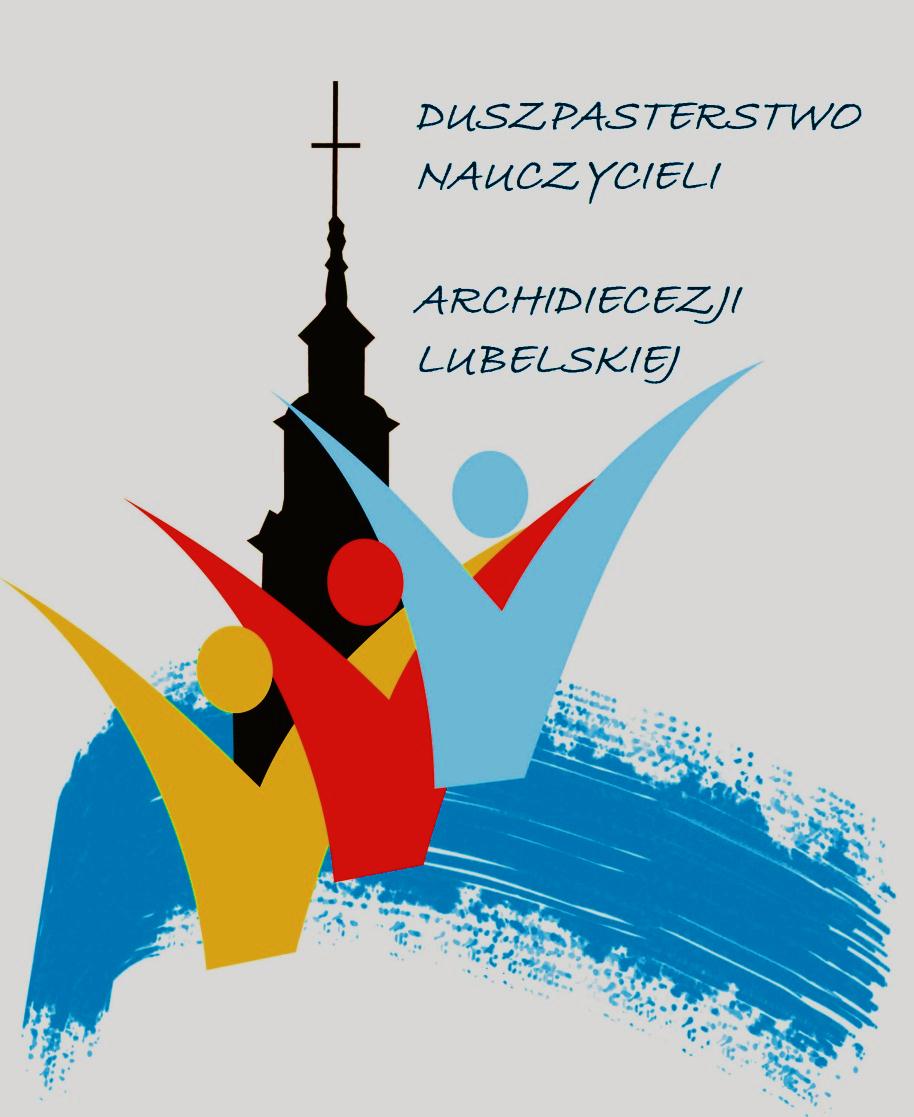 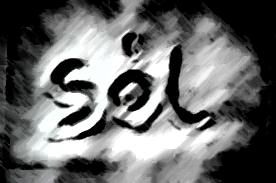                             1 lipca 2012 - niedziela15. 00 - powitanie i wprowadzenie.  Aula Ojca Kordeckiego.            Wykłady sympozjalnePanel dyskusyjny z udziałem zaproszonych nauczycieli.21.00 - Apel Jasnogórski, bp Edward DajczakPo apelu Verba Sacra w Bazylice Jasnogórskiej. DDN Gliwice23.15 - Eucharystia bp Piotr Greger. DDN Zamość-Lubaczów						2 lipca 2012 - poniedziałek9.30 Różaniec. DDN Wrocław10.15 Sprawozdanie z sympozjum, apel do polskich nauczycieli - dr Stanisław Sławiński10.45 Wykład ks. dr Wojciech Węgrzyniak:                                „Wy jesteście solą ziemi, wy jesteście światłem świata” (Mt 5, 13-14)     11.30 - schola „Lumina” z Dąbrowicy w Archidiecezji Lubelskiej12.00 –Uroczysta Eucharystia bp Edward Dajczak. DDN Lublin                                       15.00 - Droga Krzyżowa, bp Edward Dajczak				                                       16.00 - nabożeństwo rozesłania, bp Edward Dajczak